4.2.Тема: Розв'язування квадратних  рівнянь.Мета: Сформувати та закріпити знання, уміння та навички учнів розрізняти             повні квадратні рівняння та розв'язувати їх.Завдання:Бланк відповідей  ( спільний) :   Введення символу нескінченності в математичному сенсі в його сучасному вигляді належить англійському математику Валлісу, який вперше використав цей символ у своєму трактаті 1655 «Про конічні перетини». У своїй книзі Валліс ніяк не пояснив вибір цього символу для позначення нескінченності, за деякими припущеннями, це міг бути варіант запису числа 1000 римськими цифрами (спочатку виглядала як CIƆ , або CƆ ), або букви омега (ω) — останньої букви грецького алфавіту .     Леонард Ейлер використовував особливий, відкритий варіант символу нескінченності для того, щоб позначити «абсолютну нескінченність». Цей символ нескінченності згодом ніким не використовувався і не представлений в Юнікоді.          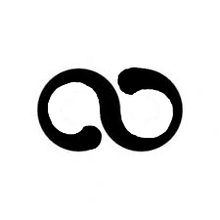      Символ нескінченності в даний час став популярним елементом графічного дизайну. Наприклад, це зображення є основним на прапорі канадських метисів[en], під яким прихильники Північно-західної компанії виступили в битві біля семи дубів[en] 1816.     Багато сучасних великих компаній використовують символ нескінченності в своїх корпоративних логотипах, зокрема, Infiniti, Room for PlayStation Portable[en], Microsoft Visual Studio, CoorsTek[en] та інші. В інших галузях символ нескінченності може мати інший сенс; наприклад, в палітурній справі він використовується для вказівки, що книга надрукована на довговічному папері.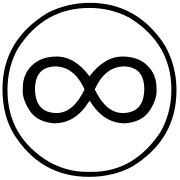 1 варіант2 варіантх² - 4х+3=0  х² - 3х+2 = 0х² + 3х+2 = 0х² + 5х+4 = 0х² - 6х+9 = 0х² +6х+5 = 0х² - 5х+4 = 0х² - 4х+4 = 0х² - 6х+5= 0х² +4х+3 = 0х² - 5х+6 = 0х² - 7х+12 = 0х² - 9х+20 = 0х² - 8х+15 = 03х² - х - 2 = 03х² - 7х+4 = 03х² +7 х +2 = 05х² -6 х +1 = 06х² + х -7 = 07х² - х -8 = 09х² -3 х +2 = 08х² -2 х +1 = 01;   73;   61;    21;  -8-4;  -5-1;  -5107;   862;   31123;    91,51;  --1;  -42;   74;   60,5   -2;  --2;   7-4;   62,53;   4-2;  -171;  -3,51;   11;  -51;  - 73;   -63;   11;    54;   7-3;  -44,536,591;  -3;   5-3;   41;  -134;   52;   91;   41;  11-1;  172;  - 74;   -6-1;  -3-1;   7-3;   61;  -1;    5;   75;   61 варіант2 варіант1 варіант2 варіантх² - 4х+3=0  х² - 3х+2 = 0х² - 4х+3=0  х² - 3х+2 = 0х² + 3х+2 = 0х² + 5х+4 = 0х² + 3х+2 = 0х² + 5х+4 = 0х² - 6х+9 = 0х² +6х+5 = 0х² - 6х+9 = 0х² +6х+5 = 0х² - 5х+4 = 0х² - 4х+4 = 0х² - 5х+4 = 0х² - 4х+4 = 0х² - 6х+5= 0х² +4х+3 = 0х² - 6х+5= 0х² +4х+3 = 0х² - 5х+6 = 0х² - 7х+12 = 0х² - 5х+6 = 0х² - 7х+12 = 0х² - 9х+20 = 0х² - 8х+15 = 0х² - 9х+20 = 0х² - 8х+15 = 03х² - х - 2 = 03х² - 7х+4 = 03х² - х - 2 = 03х² - 7х+4 = 03х² +7 х +2 = 05х² -6 х +1 = 03х² +7 х +2 = 05х² -6 х +1 = 06х² + х -7 = 07х² - х -8 = 06х² + х -7 = 07х² - х -8 = 09х² -3 х +2 = 08х² -2 х +1 = 09х² -3 х +2 = 08х² -2 х +1 = 01 варіант2 варіант1 варіант2 варіантх² - 4х+3=0 х² - 3х+2 = 0х² - 4х+3=0 х² - 3х+2 = 0х² + 3х+2 = 0х² + 5х+4 = 0х² + 3х+2 = 0х² + 5х+4 = 0х² - 6х+9 = 0х² +6х+5 = 0х² - 6х+9 = 0х² +6х+5 = 0х² - 5х+4 = 0х² - 4х+4 = 0х² - 5х+4 = 0х² - 4х+4 = 0х² - 6х+5= 0х² +4х+3 = 0х² - 6х+5= 0х² +4х+3 = 0х² - 5х+6 = 0х² - 7х+12 = 0х² - 5х+6 = 0х² - 7х+12 = 0х² - 9х+20 = 0х² - 8х+15 = 0х² - 9х+20 = 0х² - 8х+15 = 03х² - х - 2 = 03х² - 7х+4 = 03х² - х - 2 = 03х² - 7х+4 = 03х² +7 х +2 = 05х² -6 х +1 = 03х² +7 х +2 = 05х² -6 х +1 = 06х² + х -7 = 07х² - х -8 = 06х² + х -7 = 07х² - х -8 = 09х² -3 х +2 = 08х² -2 х +1 = 09х² -3 х +2 = 08х² -2 х +1 = 01 варіант2 варіант1 варіант2 варіантх² - 4х+3=0 х² - 3х+2 = 0х² - 4х+3=0 х² - 3х+2 = 0х² + 3х+2 = 0х² + 5х+4 = 0х² + 3х+2 = 0х² + 5х+4 = 0х² - 6х+9 = 0х² +6х+5 = 0х² - 6х+9 = 0х² +6х+5 = 0х² - 5х+4 = 0х² - 4х+4 = 0х² - 5х+4 = 0х² - 4х+4 = 0х² - 6х+5= 0х² +4х+3 = 0х² - 6х+5= 0х² +4х+3 = 0х² - 5х+6 = 0х² - 7х+12 = 0х² - 5х+6 = 0х² - 7х+12 = 0х² - 9х+20 = 0х² - 8х+15 = 0х² - 9х+20 = 0х² - 8х+15 = 03х² - х - 2 = 03х² - 7х+4 = 03х² - х - 2 = 03х² - 7х+4 = 03х² +7 х +2 = 05х² -6 х +1 = 03х² +7 х +2 = 05х² -6 х +1 = 06х² + х -7 = 07х² - х -8 = 06х² + х -7 = 07х² - х -8 = 09х² -3 х +2 = 08х² -2 х +1 = 09х² -3 х +2 = 08х² -2 х +1 = 01 варіант2 варіант1 варіант2 варіантх² - 4х+3=0  х² - 3х+2 = 0х² - 4х+3=0  х² - 3х+2 = 0х² + 3х+2 = 0х² + 5х+4 = 0х² + 3х+2 = 0х² + 5х+4 = 0х² - 6х+9 = 0х² +6х+5 = 0х² - 6х+9 = 0х² +6х+5 = 0х² - 5х+4 = 0х² - 4х+4 = 0х² - 5х+4 = 0х² - 4х+4 = 0х² - 6х+5= 0х² +4х+3 = 0х² - 6х+5= 0х² +4х+3 = 0х² - 5х+6 = 0х² - 7х+12 = 0х² - 5х+6 = 0х² - 7х+12 = 0х² - 9х+20 = 0х² - 8х+15 = 0х² - 9х+20 = 0х² - 8х+15 = 03х² - х - 2 = 03х² - 7х+4 = 03х² - х - 2 = 03х² - 7х+4 = 03х² +7 х +2 = 05х² -6 х +1 = 03х² +7 х +2 = 05х² -6 х +1 = 06х² + х -7 = 07х² - х -8 = 06х² + х -7 = 07х² - х -8 = 09х² -3 х +2 = 08х² -2 х +1 = 09х² -3 х +2 = 08х² -2 х +1 = 01;   73;   61;    21;  -8-4;  -5-1;  -5107;   862;   31123;    91,51;  --1;  -42;   74;   60,5   -2;  --2;   7-4;   62,53;   4-2;  -171;  -3,51;   11;  -51;  - 73;   -63;   11;    54;   7-3;  -44,536,591;  -3;   5-3;   41;  -134;   52;   91;   41;  11-1;  172;  - 74;   -6-1;  -3-1;   7-3;   61;  -1;    5;   75;   61;   73;   61;    21;  -8-4;  -5-1;  -5107;   862;   31123;    91,51;  --1;  -42;   74;   60,5   -2;  --2;   7-4;   62,53;   4-2;  -171;  -3,51;   11;  -51;  - 73;   -63;   11;    54;   7-3;  -44,536,591;  -3;   5-3;   41;  -134;   52;   91;   41;  11-1;  172;  - 74;   -6-1;  -3-1;   7-3;   61;  -1;    5;   75;   61;   73;   61;    21;  -8-4;  -5-1;  -5107;   862;   31123;    91,51;  --1;  -42;   74;   60,5   -2;  --2;   7-4;   62,53;   4-2;  -171;  -3,51;   11;  -51;  - 73;   -63;   11;    54;   7-3;  -44,536,591;  -3;   5-3;   41;  -134;   52;   91;   41;  11-1;  172;  - 74;   -6-1;  -3-1;   7-3;   61;  -1;    5;   75;   61;   73;   61;    21;  -8-4;  -5-1;  -5107;   862;   31123;    91,51;  --1;  -42;   74;   60,5   -2;  --2;   7-4;   62,53;   4-2;  -171;  -3,51;   11;  -51;  - 73;   -63;   11;    54;   7-3;  -44,536,591;  -3;   5-3;   41;  -134;   52;   91;   41;  11-1;  172;  - 74;   -6-1;  -3-1;   7-3;   61;  -1;    5;   75;   61;   73;   61;    21;  -8-4;  -5-1;  -5107;   862;   31123;    91,51;  --1;  -42;   74;   60,5   -2;  --2;   7-4;   62,53;   4-2;  -171;  -3,51;   11;  -51;  - 73;   -63;   11;    54;   7-3;  -44,536,591;  -3;   5-3;   41;  -134;   52;   91;   41;  11-1;  172;  - 74;   -6-1;  -3-1;   7-3;   61;  -1;    5;   75;   6